新 书 推 荐中文书名：《生而无限：消灭限制观念，培养无尽心态，释放真正潜能》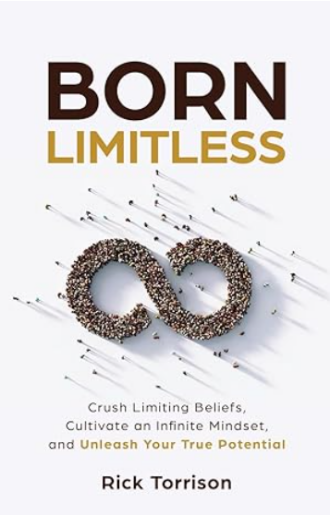 英文书名：Born Limitless: Crush Limiting Beliefs, Cultivate an Infinite Mindset, and Unleash Your True Potential作    者：Rick Torrison出 版 社：Ethos Collective代理公司：Waterside/ANA/Jessica Wu页    数：126页出版时间：2024年5月代理地区：中国大陆、台湾审读资料：电子稿类    型：职场励志#390 in Motivational Management & Leadership#471 in Business Motivation & Self-Improvement (Books)#593 in Personal Finance (Books)内容简介：大多数人对自己的生活期望极低。他们不知道自己多有能耐，或者是什么让他们被困在过去。里克·托利森深知这一点。在《生而无限》中，作者将带领您踏上自我发现和成长之旅，提供可行的见解和实用的技巧，帮助您找出并摧毁限制性观念。作者依据丰富的个人经验、研究和职业发展，提出了一个“魔法公式”，让您明白限制性观念从何而来。在这本变革性的书中，你将发现如何：粉碎限制性观念——消除负面声音，重新拾起破碎的梦想。培养无尽心态——改变视角，铸造通往无限生活的道路。发挥真正的潜能——认识到未发掘的潜力，为未来设定瞩目的愿景。无论您是在寻求个人满足、职业成功还是改善关系，本书中的故事、练习和策略将武装您在生活中无懈可击。准备好迈入您生来就该过的生活了吗？今天就开始新的旅程吧。作者简介：里克·托利森（Rick Torrison）是一位变革性增长教练、演讲者、培训师和心态培训教练。他拥有超过二十五年的经验，帮助个人、团队和组织突破障碍，实现在个人和职业方面更大的影响力和赢得更高收入。其个人Instagram账号为：ricktorrison, Facebook账号为：thelimiltessleader。全书目录：前言（山姆·希尔维斯坦撰写）前言（道格·斯特林格）序言：我就是个错误生而无限舒适区还是危险区？我相信的——帮助消解不信失败并不代表是个人的失败你的奇迹你就在这别忘了冲水！万一我的常态不寻常？生活开始了魔法公式无限考虑来源学会独立谅解的力量重组整合我们将去向何方尾言魔法公式框架致谢作者简介感谢您的阅读！请将反馈信息发至：版权负责人Email：Rights@nurnberg.com.cn安德鲁·纳伯格联合国际有限公司北京代表处北京市海淀区中关村大街甲59号中国人民大学文化大厦1705室, 邮编：100872电话：010-82504106, 传真：010-82504200公司网址：http://www.nurnberg.com.cn书目下载：http://www.nurnberg.com.cn/booklist_zh/list.aspx书讯浏览：http://www.nurnberg.com.cn/book/book.aspx视频推荐：http://www.nurnberg.com.cn/video/video.aspx豆瓣小站：http://site.douban.com/110577/新浪微博：安德鲁纳伯格公司的微博_微博 (weibo.com)微信订阅号：ANABJ2002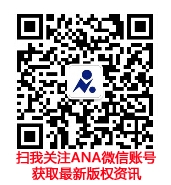 